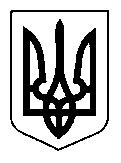 УКРАЇНАЩАСЛИВЦЕВСЬКА  СІЛЬСЬКА  РАДАГЕНІЧЕСЬКОГО  РАЙОНУ  ХЕРСОНСЬКОЇ ОБЛАСТІРІШЕННЯХХXV СЕСІЇ   VІІ   СКЛИКАННЯвід 18.04. 2017  № 567Про внесення  змін  до  рішення ХХІХ   сесії VІІ скликання від 24 грудня 2016 року № 431“ Про  сільський  бюджет  на 2017 рік “.    Керуючись статтями 22,23,72 та статтею 78 Бюджетного кодексу України та керуючись статтею 26 Закону України « Про місцеве самоврядування в Україні»,  сільська рада ВИРІШИЛА:Внести  зміни   до  рішення ХХІХ  сесії VІІ скликання від 24 грудня 2016 року       № 431 «Про  сільський  бюджет  на 2017 рік» а саме:1.1. Спрямувати вільний залишок коштів, який склався станом на 01 січня 2017 року на рахунку спеціального фонду (бюджет розвитку) сільського бюджету, на покриття дефіциту спеціального фонду (бюджет розвитку)  сільського бюджету в сумі 278060 гривень, згідно з додатком 1 до цього рішення. 1.2. Збільшити видатки спеціального фонду (бюджету розвитку) сільського бюджету на суму 278060 гривень, згідно з додатком 2 до цього рішення. 1.3. Затвердити перерозподіл видатків загального  фонду сільського бюджету в межах річних бюджетних призначень,  згідно  з додатком  3  до цього рішення.1.4. Доповнити додаток № 4 до рішення ХХІХ сесії VІІ скликання від 24 грудня 2016 року   № 431  “ Про  сільський  бюджет  на 2017 рік “ переліком місцевих (регіональних) програм, які фінансуватимуться за рахунок коштів Щасливцевського сільського бюджету, згідно з додатком 4 до цього рішення.1.5. Доповнити додаток № 5 до рішення ХХІХ сесії  VІІ скликання від 24 грудня 2016  року № 431 “ Про сільський  бюджет  на 2017 рік “ переліком об’єктів, видатки на які у 2017 році будуть проводитися за рахунок коштів бюджету розвитку (спеціального фонду) сільського бюджету, згідно з додатком 5 до цього рішення.Головному   бухгалтеру сільської  ради  Слойковій Н. М. внести   відповідні  зміни  до  бюджетних призначень  сільського   бюджету  на 2017 рік.Контроль за виконанням покласти на постійну депутатську  комісію з  питань  бюджету, управління комунальною власністю.Сільський голова                                                                      В.О. Плохушко